ホームページに記載されている訪問理美容の為の洗髪器具いろいろ訪問理美容の現場で洗髪をするために製作された器具に、何を求めるかは使用する方々の考えや思いで決まり、初めての方が選択することはとても難しいことのようです。下記１５種類の洗髪器具もそれぞれの製作者の思いがこめられています。選ぶ基準は重さ・大きさ・素材・機能性・デザイン・価格・・・ets画像で見ただけではなかなか決められないでしょう　お試しが出来れば良いですね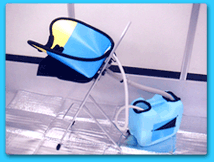 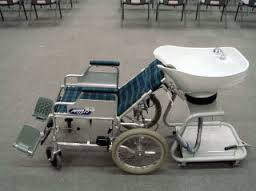 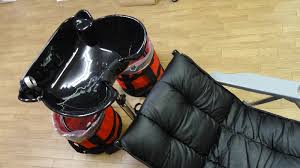 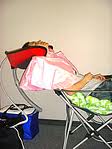 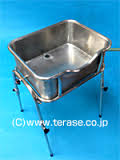 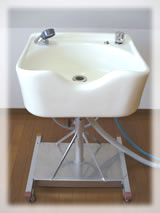 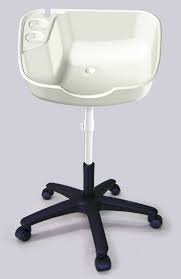 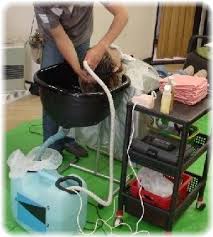 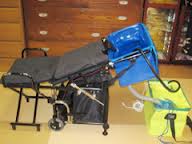 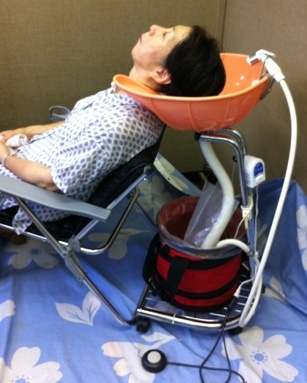 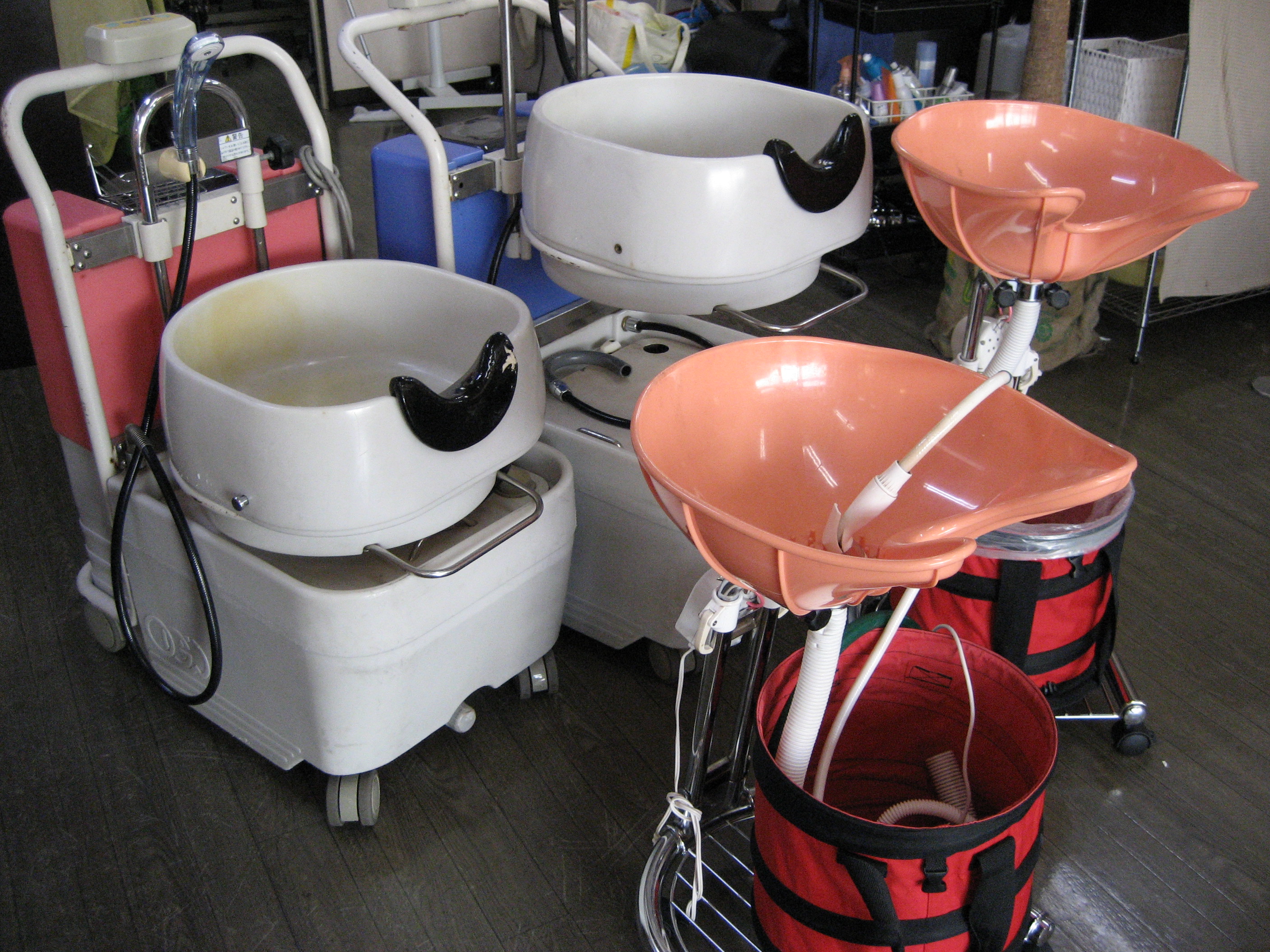 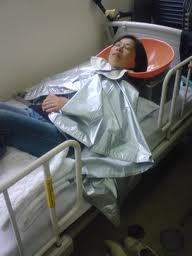 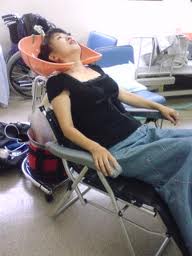 上記「ニュー楽シャン君」の使用風景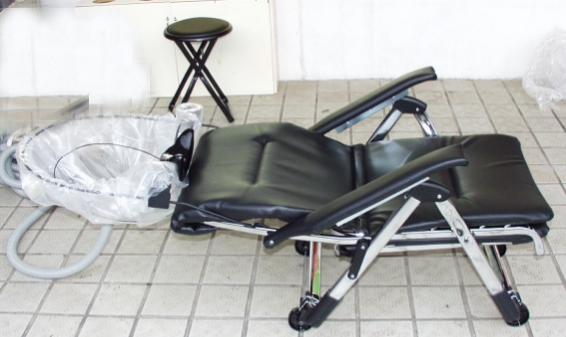 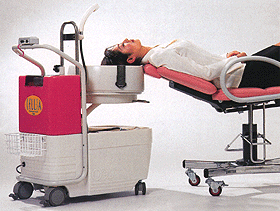 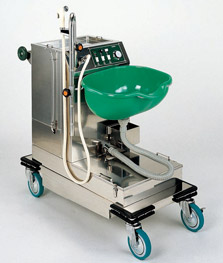 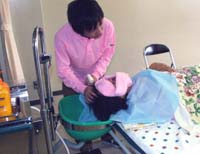 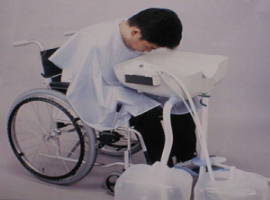 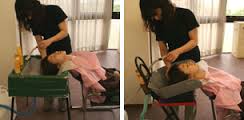 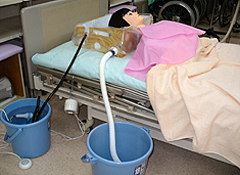 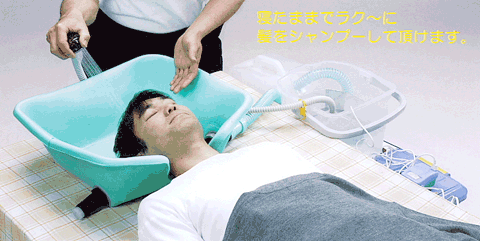 上記は院内処方に制作された商品